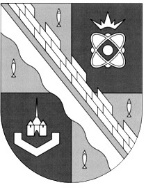 ОБЩЕСТВЕННАЯ ПАЛАТА МУНИЦИПАЛЬНОГО ОБРАЗОВАНИЯСОСНОВОБОРСКИЙ ГОРОДСКОЙ ОКРУГ ЛЕНИНГРАДСКОЙ ОБЛАСТИ(ТРЕТИЙ СОЗЫВ)ПОСТАНОВЛЕНИЕот 16 декабря 2019г. № 1Рассмотрев результаты работы счетной комиссии, члены Общественной палаты Сосновоборского городского округа назначенные главой городского округа, администрацией городского округа и советом депутатов РЕШИЛИ:1) Назначить членами Общественной палаты муниципального образования Сосновоборского городского округа Ленинградской области следующих граждан, выдвинутых в порядке самовыдвижения:- Алмазова Геннадия Владиславовича- Никитину Ольгу Сергеевну- Пехтерева Александра Павловича- Романюту Нину Алексеевну- Соколова Вадима Ивановича- Соломаху Анатолия Федоровича- Шумицкого Александра Анатольевича2) Настоящее Постановление вступает в силу со дня принятия.3) Опубликовать настоящее Постановление в городской газете «Маяк».Председательствующий на заседании                                                                                                      А.К. КириленкоСекретарь                                                                                                           А.С. Матвеев